 АДМИНИСТРАЦИЯ 
ЛЕНИНСКОГО МУНИЦИПАЛЬНОГО РАЙОНА
ВОЛГОГРАДСКОЙ ОБЛАСТИ______________________________________________________________________________ПОСТАНОВЛЕНИЕОт  29.12.2018  №  733О внесении изменений в постановление администрации Ленинского муниципального района от 23.03.2009 № 278 «Об организации питания обучающихся (1-11 классы) в общеобразовательных учреждениях Ленинского муниципального района Волгоградской области»Во исполнении поручения Губернатора Волгоградской области от 07.11.2018 № 11-15/13953, руководствуясь статьей 22 Устава Ленинского муниципального района Волгоградской областиадминистрация Ленинского муниципального района ПОСТАНОВЛЯЕТ:1. Внести в Порядок организации питания обучающихся (1-11 классы) в общеобразовательных учреждениях Ленинского муниципального района Волгоградской области, утвержденный постановлением администрации Ленинского муниципального района от 23.03.2009 № 278 (в редакции постановлений от 01.02.2011 № 48, от 10.05.2011 № 309, от 23.07.2013 № 494, от 18.11.2016         № 529, от 28.03.2017 № 137, от 17.11.2017 № 558) изменения следующего содержания:	1.1. Пункт 7 Порядка, изложить в следующей редакции:«7. Частичная компенсация стоимости питания за счет районного бюджета в течение учебного года предоставляется за период фактического посещения образовательного учреждения из расчета 5 рублей в день за одного обучающегося с 1-го по 4-й класс, а с 5-го по 11-й класс - для категории малоимущих семей или состоящих у фтизиатра на основании медицинской справки, подтверждающий факт постановки ребенка на учет у фтизиатра.».2. Постановление вступает в силу по истечении 10 дней со дня его официального обнародования.Глава администрацииЛенинского муниципального района 				  Н.Н. Варваровский 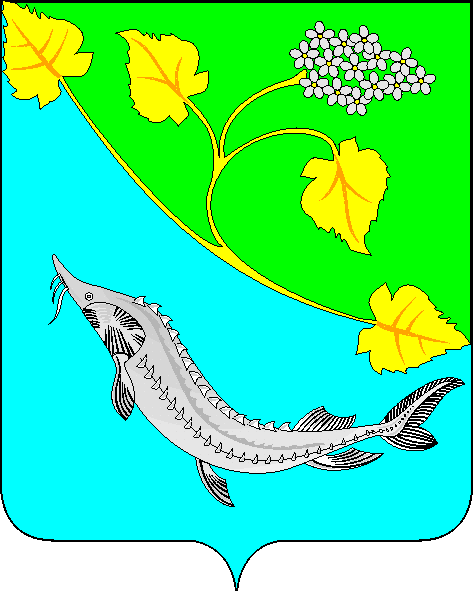 